 (一社)小田原市観光協会　行　≪ＦＡＸ：（０４６５）２０―４１９４≫郵送の場合：〒250-0042小田原市荻窪350-1小田原合同庁舎２階第３２回小田原ちょうちんまつり自治会みこしパレ－ド参加申込書(令和５年度)１．連合自治会名　　　　　　　　　　　　　　　　　　２．参加自治会名　　　　　　　　　　　　　　　　　　　　　　①自治会長名　　　　　　　　　　　　　　　　　　　　　㊞自治会長住所 自治会長電話 (□□□□) □□－□□□□　②渡御責任者名　　　　　　　　　　　　　　　　　　　　　　　・渡御責任者住所 ・渡御責任者電話 (□□□) □□－□□□□　※昼間連絡とれる・渡御責任者ＦＡＸ　(□□□□) □□－□□□□　３．参加人員は　　　　名（警備要員を含む。）４．みこし運搬車は　なし　・　あり（＊どちらかに○を付けてください。）※ありの場合は　トラック（　　トン車、全長　　ｍ、全幅　　ｍ）５．人員輸送車は　なし　・　あり（＊どちらかに○を付けてください。）※ありの場合は　乗用車（　　台）　マイクロバス（　　台）用意可能な駐車場が少ないので、乗り合いをお願いします。６．みこしの大きさは　たて棒　　cm、／よこ棒　　cm、／高さ　　cm ７．担ぎ方は　　１．どっこい　２．江戸前　３．小田原流　　　　　　　　　　（＊いずれかに○を付けてください。）８．８月３１日(木)の全体打合せ会は２名以内の　　　名出席予定９．別紙みこし警備員配置図も添えてお申し込みください。(一社)小田原市観光協会　行　≪ＦＡＸ：（０４６５）２０―４１９４≫郵送の場合：〒250-0042小田原市荻窪350-1小田原合同庁舎２階小田原ちょうちんまつり自治会みこしパレ－ド警備員配置図１．連合自治会名　　　　　　　　　　　　　　　　　　２．参加自治会名　　　　　　　　　　　　　　　　　　　　　　※ 警備要員６名を図中に配置(書き込み)してください。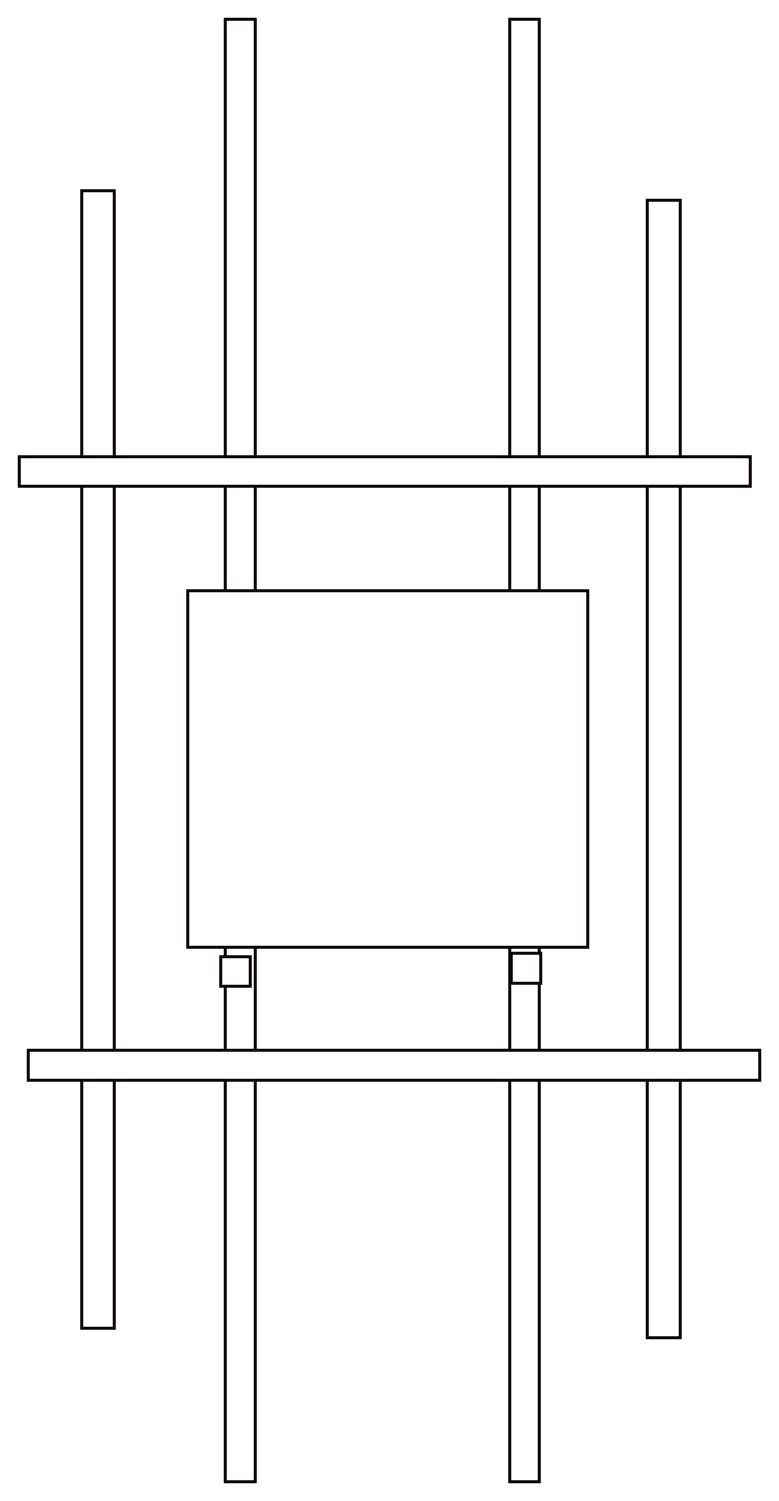 参加出演に関する振込依頼書当日の混乱及び盗難を避けるため、各団体の指定口座に、まつり終了後振り込みたいと存じますので、下記事項をご記入の上、FAXもしくはメールでもかまいませんので、本観光協会事務局までご返信願います。なお、振込にあたっては、各団体・代表者名の通帳のみといたします。（個人名義の通帳には振込いたしませんのでご了承ください。）団　体　名　　　　　　　　　　　　　　＜銀行口座振込記入表＞　※提出期限８月１８日（金）お問い合わせ：（一社）小田原市観光協会　宇田川　　電　話　0465-20-4192　ＦＡＸ　0465-20-4194メール：udagawa@odawara-kankou.com銀行信用金庫信用組合農協銀行信用金庫信用組合農協銀行信用金庫信用組合農協銀行信用金庫信用組合農協銀行信用金庫信用組合農協支店支店支店銀行信用金庫信用組合農協銀行信用金庫信用組合農協銀行信用金庫信用組合農協銀行信用金庫信用組合農協銀行信用金庫信用組合農協支店支店支店銀行信用金庫信用組合農協銀行信用金庫信用組合農協銀行信用金庫信用組合農協銀行信用金庫信用組合農協銀行信用金庫信用組合農協支店支店支店銀行信用金庫信用組合農協銀行信用金庫信用組合農協銀行信用金庫信用組合農協銀行信用金庫信用組合農協銀行信用金庫信用組合農協支店支店支店口座番号（７桁）当座当座口座番号（７桁）普通普通フリガナ口座名義口座に関する担当者連絡先ﾌﾘｶﾞﾅ氏名ﾌﾘｶﾞﾅ氏名ﾌﾘｶﾞﾅ氏名ﾌﾘｶﾞﾅ氏名口座に関する担当者連絡先電話電話電話電話口座に関する担当者連絡先ＦＡＸＦＡＸＦＡＸＦＡＸ